                                                         НАКАЗ                                         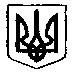 11.04.2022 р.                            с. Бережниця                                               №09-ктПро відрахування на потреби ЗСУ допомоги в розмірі одноденного заробітку працівників Бережницького ЗЗСО І-ІІ ст. - ЗДО 1Керуючись Законом України «Про місцеве самоврядування в Україні», розглянувши заяви працівників Бережницького ЗЗСО  І-ІІ ст. – ЗДО (заяви додаються) НАКАЗУЮ:1.Відрахувати на потреби Збройних Сил України допомогу в розмірі одноденного заробітку нарахованої заробітної плати працівників Бережницького ЗЗСО І-ІІ ст. – ЗДО  Банилівської сільської ради згідно поданих заяв.Павлюк Світлана Антонівна	- заступник директора з НВР, вчитель     української мови та літератури;Шандро Микола Мофтейович - педагог-організатор, вчитель  християнської етики;Ткачук Світлана Іванівна- вчитель початкових класів;Лях Ірина Миколаївна -вчитель початкових класів;Загул Катерина Іванівна - вчитель початкових класів;Герецун Валентина Іванівна - вчитель початкових класів;Барабаш Роман Дмитрович - вчитель фізики, математики;Павлюк Ольга Василівна - вчитель англійської мови, музики;Павлюк Анатолій Степанович - вчитель історії;Андрич Юрій Миколайович - вчитель фізкультури;Лях Олександр Григорович -	вчитель трудового навчання;Павлюк Марина Сергіївна -	вчитель географії;Барабаш Юлія Романівна -  вчитель математики;Головатюк Валентина Володимирівна – асистент вчителя;Лабудяк Галина Іванівна – вчитель англійської мови.Барабаш Антоніна Михайлівна – асистент вчителя;Гордейчук Михайло Тодорович – медичний працівникМельничук Ольга Миколаївна – медична сестраЗагул Настасія Миколаївна- вихователь ЗДОШнайдрук Іванна Миколаївна – вихователь ЗДОАндрюк Оксана Василівна – помічник вихователяБарабаш Людмила Миколаївна- прибиральникФльора Марія Петрівна – прибиральникКолотило Анастасія Миколаївна- прибиральник, оператор з пранняФлора Іван Степанович – завгоспЗагул Василь Петрович- постійний оператор котельніРудь Віталій Петрович – водій2. Заступнику директора з навчально-виховної роботи ПАВЛЮК Світлані     розмістити наказ   на офіційному веб-сайті закладу освіти. 3 Ознайомити з наказом  працівників Бережницького ЗЗСО  І-ІІ ст. – ЗДО  під підпис.4. Відділу бухгалтерського обліку і звітності Банилівської сільської ради здійснити відрахування відповідно до чинного законодавства.5.Контроль за виконанням даного наказу залишаю за собою.Директор                                                                Олена АНДРИЧ 	З наказом ознайомлено:  ______________ Світлана ПАВЛЮК______________Валентина ГОЛОВАТЮК______________ Микола ШАНДРО______________ Галина Лабудяк______________ Світлана ТКАЧУК______________ Антоніна Барабаш______________ Ірина ЛЯХ______________ Михайло ГОРДЕЙЧУК______________ Катерина ЗАГУЛ______________ Ольга МЕЛЬНИЧУК______________ Валентина Герецун______________ Настасія ЗАГУЛ______________ Роман БАРАБАШ______________ Іванна ШНАЙДРУК______________ Ольга ПАВЛЮК______________ Оксана АНДРЮК______________ Анатолій ПАВЛЮК______________ Людмила БАРАБАШ______________ Юрій АНДРИЧ______________ Марія Фльора______________ Олександр ЛЯХ______________ Анастасія КОЛОТИЛО______________ Марина ПАВЛЮК______________ Іван ФЛОРА______________ Юлія Барабаш______________ Василь ЗАГУЛ______________ Віталій РУДЬ